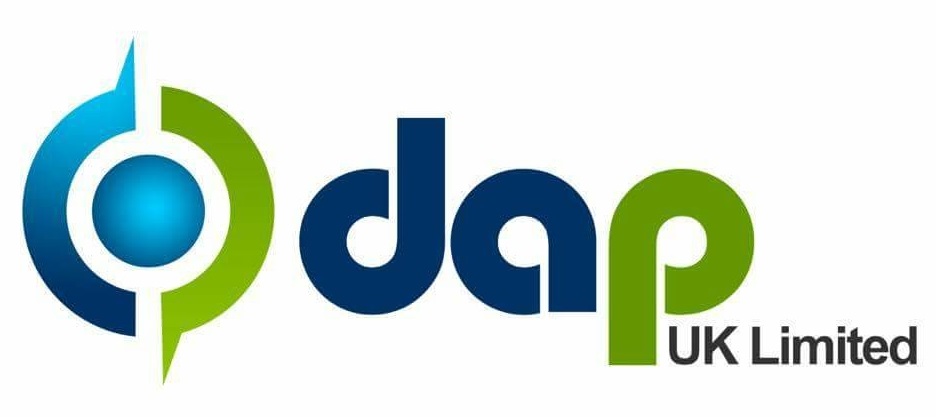 DAP CYCLING CLUB OPEN 10 MILE TIME TRIAL Promoted for and on behalf of Cycle Time Trials under their Rules & Regulations onSaturday 22nd September on the B10/43 Course.OFFICIALS:Timekeepers:		 Lynn Evans (GYCC), Peter and Pam Milner (Godric CC)Pusher: 		Barry Debenham (Godric CC)Marshals:		Members and friends of DAP CCEvent Secretary:	Mark Richards			64 Rotterdam Road			Lowestoft			Suffolk			NR32 2HAEvent HQ: Wortwell Community Center, Tunbeck Cl, Wortwell, IP20 0HS. There is plenty of parking available at the HQ, But please park considerately. HQ will be open for sign on from 13:00.Course: B10/43 START at white paint mark on kerb on A143 near junction with Church Lane, Redenhall. Proceed east to turn at 1st RAB (Clays) at junction of A143 & A144 (Broad Street). Encircle and proceed west on A143 to FINISH at white paint mark near 1st driveway 200 metres west of junction of A143 & B1062.Course Record: 19:10 (Jason Bouttell, 2017)Awards: (one prize per rider except team)Scratch1st  £302nd £253rd £20   4th £155th £10Vet. On standard1st   £302nd  £253rd £204th £155th £10Ladies1st  £302nd £253rd £20Tandem1st £20 eachTeam£10 eachEAST DISTRICT REGULATIONSU Turns will not be permitted on courses or roads adjacent to the start and finish areas whilstthe race is in progress.Warming up: No warming up along the course by competitors once the event has started.Turbo trainers: The use of turbo trainers is banned at all events with an AM start time.Note: Any breaking of the above regulations, in the first case, may mean disqualification fromthe event. Further cases will be reported to the District Committee.Numbers will be at the HQ and not at the start. All competitors must sign-in and sign-out.CYCLE HELMETSIn the interest of your own safety, Cycling Time Trials and the event promoters strongly advisethe wearing of a hard-shell helmet that meets an internationally accepted safety standard.All competitors under the age of 18 and/or juniors must wear a properly affixed helmet whichmust be of hard/soft shell construction. It is the responsibility of the rider (or parent ofguardian if the rider is under 18 years of age) to: (a) select the helmet that offers protectionagainst head injury and does not restrict the rider's vision or hearing and (b) ensure that thehelmet is properly fitted, undamaged and in good condition.REAR LED LIGHTCycling Time Trials strongly recommends that riders use a rear light, either flashing orconstant, visible to other road users and active while the machine is in use.START SHEETBibStart TimeFirst NameLast NameClubGenderCategory214:02:00MarkFraserCity Cycle Centre.comMaleVeteran214:02:00JamesFraserCC AshwellMaleJuvenile414:04:00MarkEastwoodWest Suffolk WheelersMaleVeteran414:04:00JohnSteedWest Suffolk WheelersMaleVeteran614:06:00GaryPamment3T-RACINGMaleVeteran614:06:00BarryMcdonald3T-RACINGMaleVeteran914:09:00AmeliaHopperColchester Rovers CCFemaleJuvenile1014:10:00RichardAllenVC BaracchiMaleVeteran1114:11:00John ShellardTeam PedalRevolution.co.ukMaleVeteran1214:12:00PaulVergetteGodric CCMaleVeteran1314:13:00RickabyShearly-sandersHadleigh Cycling ClubMaleVeteran1414:14:00JohnVidlerPlomesgate CCMaleVeteran1514:15:00PeterBeardStowmarket & District CCMaleVeteran1614:16:00AlanHaleTeam PedalRevolution.co.ukMaleVeteran1714:17:00JoWalkerGodric CCFemaleVeteran1814:18:00AlanMcguireIpswich BCMaleVeteran1914:19:00SuzyKnightsBeccles Tri ClubFemaleSenior2014:20:00LillyO'dellSt Ives CCFemaleJuvenile2114:21:00EthanCawstonWolsey RCMaleSenior2214:22:00TracyYoungman Rock EstateFemaleVeteran2314:23:00EmmaTaylorStowmarket & District CCFemaleSenior2414:24:00NickParvanniCC BrecklandMaleVeteran2514:25:00MarkThompsonRock EstateMaleVeteran2614:26:00DerekCawstonWolsey RCMaleVeteran2714:27:00StephenBrownGreat Yarmouth C CMaleVeteran2814:28:00DavidYoungWest Suffolk WheelersMaleSenior2914:29:00JanSmithGreat Yarmouth C CFemaleVeteran3014:30:00Paul ReedVC BaracchiMaleSenior3114:31:00TomMooreGreat Yarmouth C CMaleSenior3214:32:00NikosPapanikolaouCambridge CCMaleSenior3314:33:00BrianCarrGreat Yarmouth C CMaleVeteran3414:34:00KayBurgessTeam VelovelocityFemaleVeteran3514:35:00SallyWitheyTeam SwiftFemaleVeteran3614:36:00MarkReadyDiss & District CCMaleVeteran3714:37:00ArthurHitchenIpswich BCMaleJuvenile3814:38:00PaulWrightVC BaracchiMaleVeteran3914:39:00SteveStringerD A P Cycling ClubMaleVeteran4014:40:00JanErtnerCambridge CCMaleVeteran4114:41:00GrahamDilksNorwich A B CMaleVeteran4214:42:00SarahSenderskiTeam Bottrill / VanguardFemaleSenior4314:43:00StuartChaseVC BaracchiMaleVeteran4414:44:00Jay LingwoodRock EstateMaleSenior4514:45:00Johnathan LincolnGreat Yarmouth C CMaleVeteran4614:46:00MartinPyneAnglia VeloMaleVeteran4714:47:00AndrewBrightChronos RTMaleVeteran4814:48:00DanFoster3T-RACINGMaleVeteran4914:49:00PatrickCharltonWolsey RCMaleVeteran5014:50:00GavinLewisVelo Schils Interbike RTMaleSenior5114:51:00JordanBlackNewmarket Cycling & Triathlon ClubMaleEspoir5214:52:00MarkSaundersVC BaracchiMaleVeteran5314:53:00AndrewSkiggsTri HarderMaleVeteran5414:54:00StevePeckEly & District CC/B&T Motor RepairsMaleVeteran5514:55:00AndrewTaylorD A P Cycling ClubMaleSenior5614:56:00ChrisWomackVC BaracchiMaleVeteran5714:57:00JimHardwickePlomesgate CCMaleVeteran5814:58:00NeilStevensTeam PedalRevolution.co.ukMaleVeteran5914:59:00SimonBoyleOrwell VeloMaleVeteran6015:00:00ChrisNuddsCC BrecklandMaleVeteran6115:01:00AntonyBirtTeam Bottrill / VanguardMaleVeteran6215:02:00PaulSextonCC BrecklandMaleVeteran6315:03:00Paul HaywardVC BaracchiMaleVeteran6415:04:00EdDeanNorwich A B CMaleVeteran6515:05:00JamesPotterIpswich BCMaleSenior6615:06:00JuliaFreemanEasterley Road ClubFemaleVeteran6715:07:00AndrewLeggettTeam VelovelocityMaleVeteran6815:08:00NeilEmpsonAnglia VeloMaleSenior6915:09:00JohnSwindellsIceni Velo-Duff MorganMaleVeteran7015:10:00CraigDyceWalden TriMaleVeteran7215:12:00LiamGentryD A P Cycling ClubMaleSenior7415:14:00TerryGarlingeTeam Vision Racing - SilverhookMaleVeteran7615:16:00DanBlackburnVC NorwichMaleVeteran7815:18:00PaulJayTeam VelovelocityMaleVeteran8015:20:00LucasHeVC BaracchiMaleJunior8215:22:00StuartFairweatherTeam VelovelocityMaleVeteran8415:24:00JorgeVieiraTeam PedalRevolution.co.ukMaleVeteran8615:26:00Ben StancombeTeam VelovelocityMaleSenior8815:28:00MarkRichardsD A P Cycling ClubMaleSenior9015:30:00MatthewSenterTeam VelovelocityMaleSenior